   АДМИНИСТРАЦИЯ ВЕСЬЕГОНСКОГО  РАЙОНАТВЕРСКОЙ  ОБЛАСТИП О С Т А Н О В Л Е Н И Ег. Весьегонск20.07. 2016						   	                                                №  263Об          организации         комплексногообследования автомобильных         дорог II     и     III     класса,   задействованных под школьные маршруты на территории Весьегонского района   	 Во исполнение Федерального закона от 10.12.1995 №196-ФЗ «О безопасности дорожного движения», с целью оценки соответствия технического состояния и уровня содержания автомобильных дорог, улиц и искусственных сооружений, железнодорожных переездов.п о с т а н о в л я ю :1. Создать комиссию по комплексному обследованию автомобильных дорог, задействованных под школьные маршруты на  территории Весьегонского района, утвердив ее в следующем  составе:Председатель комиссии – Угнивенко И.И., глава администрации района;Члены комиссии:Попова Л.Б. -  зав. отделом транспорта, связи и дорожной деятельности администрации района;Максимов Ю.А. -  директор ООО «Весьегонское ДСУ» (по согласованию);Шаров А.Н. -  директор ООО «ДРСУ-77» (по согласованию);Федоров В.А. - исполнительный директор ООО «СТК Парус»  (по согласованию); Гусев Э.Ю. -  гос.инспектор по дорожному надзору МО МВД России "Краснохолмский" лейте нант полиции  (по согласованию); Красюков Д.А. -  специалист дорожного хозяйства ГКУ «Дирекция ТДФ» Тверской   области (по согласованию).2.Обследование дорог провести с  22.08.2016 по 23.08.2016.3. Настоящее постановление вступает в силу со дня его принятия.4. Контроль за исполнением настоящего постановления оставляю за собой.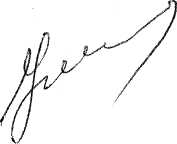   Глава администрации  района                                                  И.И. Угнивенко